Схема расположения контейнерной площадки с. Искра Ленинского с/п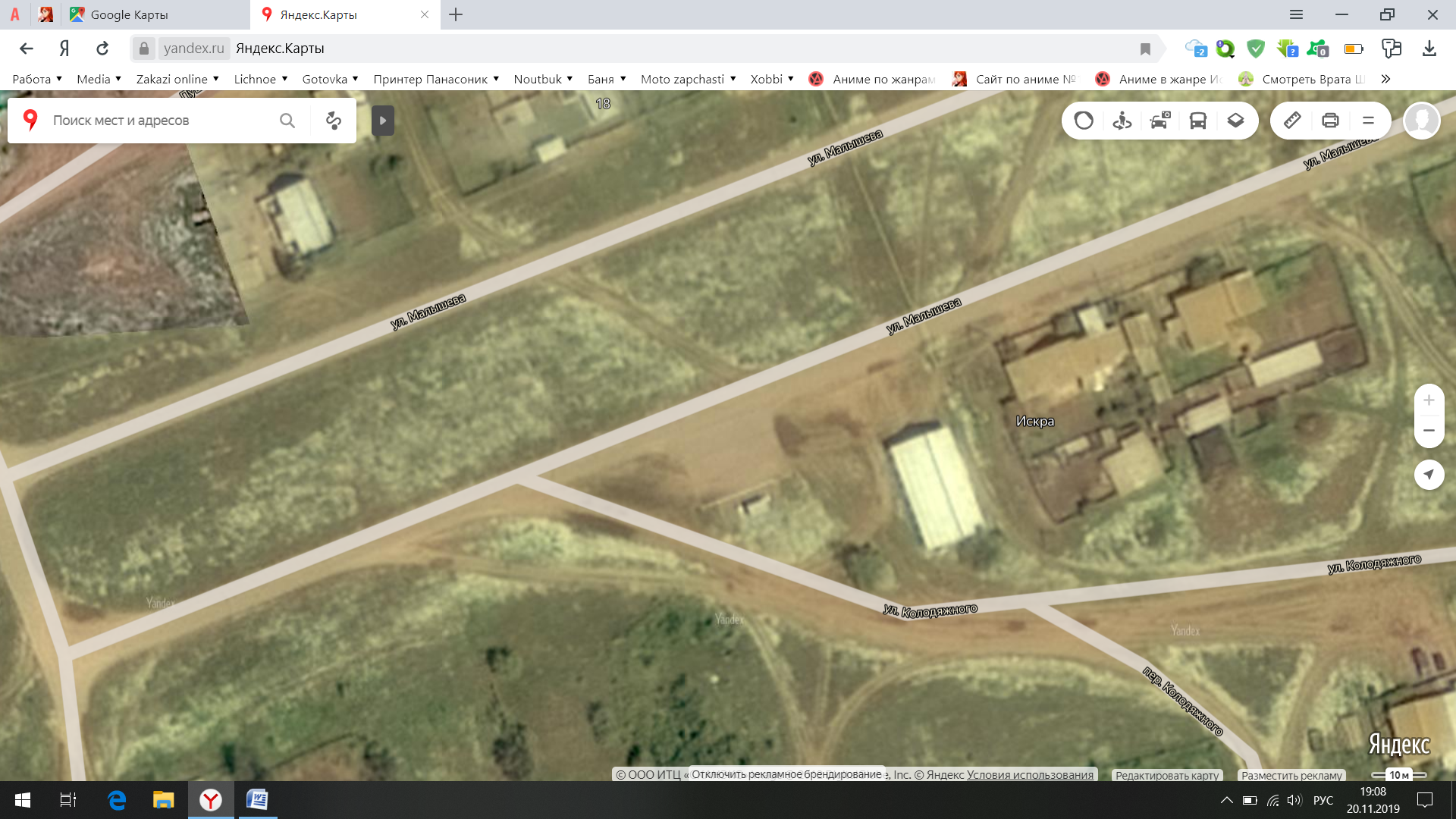       Условные обозначения:                      -  контейнерная площадка        